INTAKE FOR ACUTE RESPIRATORY INFECTION IN LTC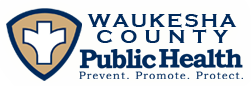 FAX COMPLETE FORM AND LINE LIST TO WAUKESHA COUNTY HEALTH DEPT: 262-896-8387*PLEASE FAX ANY POSITIVE LAB RESULTS APPLICABLE TO OUTBREAKDESCRIPTION OF CLUSTER: (Include symptoms with onset date and testing results/planned): Current control measures: (Check those that are in place/plan to be implemented)
	Symptomatic residents on Droplet Precautions	Antiviral prophylaxis for non-ill residents and non-vaccinated staff	For affected units: new admissions and visitors restricted	Ill staff excluded	Limit staff from floating between units	Institute and increase cleaning measures per WIDPH guidelinesNOTES:      
Are you currently working with a public health contact for any other outbreak? If yes, what is the name of that contact?      

LINks:  STATE GUIDELINES FOR ARI IN LTCf               DATE:      Telephone #:      FACILITY NAME:      Fax #:      facility address:      contact person:      email:      tOTAL # OF rESIDENTS:      % vACCINATED FOR FLU:      TOTAL # OF STAFF:      % vACCinated FOR flu:      ARE THERE 3 OR MORE RESIDENTS AND/OR STAFF FROM THE SAME UNIT WITH ILLNESS ONSET WITHIN 72 HOURS OF EACH OTHER WHO HAVE:        Pneumonia?       Acute Respiratory Infection?      Laboratory confirmed viral or bacterial infection (including influenza)?  ARE THERE 3 OR MORE RESIDENTS AND/OR STAFF FROM THE SAME UNIT WITH ILLNESS ONSET WITHIN 72 HOURS OF EACH OTHER WHO HAVE:        Pneumonia?       Acute Respiratory Infection?      Laboratory confirmed viral or bacterial infection (including influenza)?  *IF NO, THIS CURRENTLY DOES NOT MEET CRITERIA FOR AN OUTBREAK THAT NEEDS TO BE REPORTED AT THIS TIME*IF NO, THIS CURRENTLY DOES NOT MEET CRITERIA FOR AN OUTBREAK THAT NEEDS TO BE REPORTED AT THIS TIMEFOR EACH UNIT AFFECTED, COMPLETE SECTION BELOW:FOR EACH UNIT AFFECTED, COMPLETE SECTION BELOW:nAME OF uNIT:      RESIDENTS ILL on unit:      STAFF ILL on unit:      TOTAL RESIDENTS ON UNIT:      TOTAL STAFF ON UNIT:      nAME OF uNIT:      RESIDENTS ILL on unit:      STAFF ILL ON UNIT:      TOTAL RESIDENTS ON UNIT:      TOTAL STAFF ON UNIT:      earliest onset date for residents:      eARLIEST ONSET DATE FOR STAFF:      *If there are additional units affected, please add an additional page containing that information. *If there are additional units affected, please add an additional page containing that information.  FEVER COUGH SOB NASAL CONGESTION SORE THROAT LOW O2 INCREASED MUSCLE ACHES OTHER       LOSS OF TASTE/SMELL